PERSYARATAN PENGAJUAN JUDUL PENDIDIKAN FISIKAPERIODE …..  TAHUN AKADEMIK .........../.........Yang bertanda-tangan di bawah ini.*) diisi oleh admin atau tim penelaah, dan diberikan tanda cek list (√) sesuai ketentuan dengan melihat keaslian setiap dokumen, minimum 110 sks, IPK telah mencapai 2,00 dengan menyelesaikan matakuliah wajib yang mendukung topik skripsi.**) diisikan oleh admin atau tim penelaah dan diberikan keterangan sesuai ketentuan.Demikian permohonan saya sampaikan, atas perhatiannya saya ucapkan terimakasih.Hormat Saya,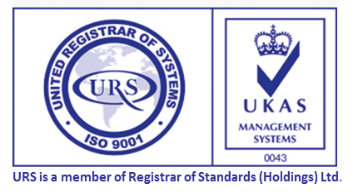 ........................................NPM ...............................Bandarlampung, .............................20…..Hal	: Pengajuan Judul / Topik Skripsi dan Calon PembimbingYth. Ketua Program Studi Pendidikan FisikaJurusan PMIPAFKIP Universitas LampungYang bertandatangan di bawah ini.Nama				: ........................................................................NPM				: ........................................................................
Mengajukan Judul Skripsi	:Demikian permohonan saya sampaikan, atas perhatiannya saya ucapkan terimakasih.Sebagai bahan pertimbangan Bapak/Ibu, Pembimbing Akademik menerangkan bahwa mahasiswa diatas telah memenuhi persyaratan pengajuan judul skripsi, yaitu :Terdaftar sebagai mahasiswa dan telah melunasi SPPTelah menyelesaikan minimum 110 SKSTelah meyelesaikan matakuliah wajib yang mendukung topik skripsiTelah mencapai IPK 2,00Nama:............................................................................................................NPM:............................................................................................................Program Studi:............................................................................................................Jurusan/Fakultas:...................................../.......................................................................No.PesyaratanJumlahSesuai *)Tidak Sesuai *)Keterangan **)(1)(2)(3)(4)(5)(6)1.Mengisi data online pengajuan judul di http://bit.ly/pengajuan-judul2.Foto  Berwarna (2 x 3) cm  (dibalik foto, tulis :  Nama, NPM, Fak/ Prodi )                                              3 lbr3.F.Copy KTM (asli ditunjukkan)1 lbr4.F. Copy SPP dari  Semester 1 s.d terakhir1 set5.Transkrip Nilai dari semester 1 s.d terakhir 1 lbr6.F. Copy Kartu Seminar dengan minimal 10 kali mengikuti seminar usul dan seminar hasil (asli ditunjukkan)1 lbr7.Bukti duplikasi hasil penelitian berhubungan dengan judul yang diajukan, dan artikel ilmiah hasil penelitian yang mengkontribusi judul skripsi yang diajukan. 1 setNoRancangan JudulCalon Komisi Pembimbing1................................................................................................................................................................................................................................................................................................................................................................................................................................123452................................................................................................................................................................................................................................................................................................................................................................................................................................12345Mengetahui,	Hormat Saya,Pembimbing Akademik,.............................................................................NIP .............................   NPM ...............................